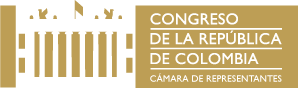 COMISION DE DERECHOS HUMANOS Y AUDIENCIASBogotá, D.C. 17 de junio de 2020 CANCELACIÓN SESIÒN VIRTUAL DEL VIÉRNES 18 DE JUNIO DE 2021.HORA: 8:00 A.MPor instrucciones de la Mesa Directiva de La Comisión de Derechos Humanos y Audiencias de la Honorable Cámara de Representantes, se permite informar que la sesión virtual del día viernes 18 de junio de 2021 a las 8:00 A.M, se cancela y se programará después del receso Legislativo.Atentamente,OLGA CECILIA HERNANDEZ DIOSASecretaria Ad-hoc.